ANGLEŠČINA 9. RAZRED, 8. TEDEN ( 4. 5. – 8. 5. 2020)Hello students!How are you? The holidays are finished . I hope you enjoyed some free time but we have to get back to work again . Let's start!Ta teden začnemo z novo enoto, in sicer 6. Learn na stran 58 v učbeniku.-v zvezek si zapišite naslov Schools , nato v učbeniku na strani 58 prepišite 1. nalogo v zvezek. Besedam dodajajte besedo school ( npr. boarding school, school holidays, homeschool, school leavers…).-v zvezek si prepišite še besede iz naloge 2 in si jih prevedite (tiste, ki so nove oz. neznane).-poglejte si vprašalnik na straneh 58-59 in razmislite, katere so manjkajoče besede iz naloge 2.-v zvezek še napišite podnaslov The best and the worst things about going to school ter zapišite nekaj primerov za vsako ( npr.: We mustn't use phones, I see my friends…).- v DZ na strani 48 rešite vse naloge!Take care and stay well!Your English teacher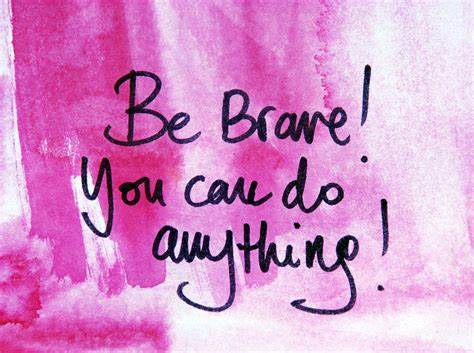 